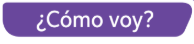 Guía N° 4Números Enteros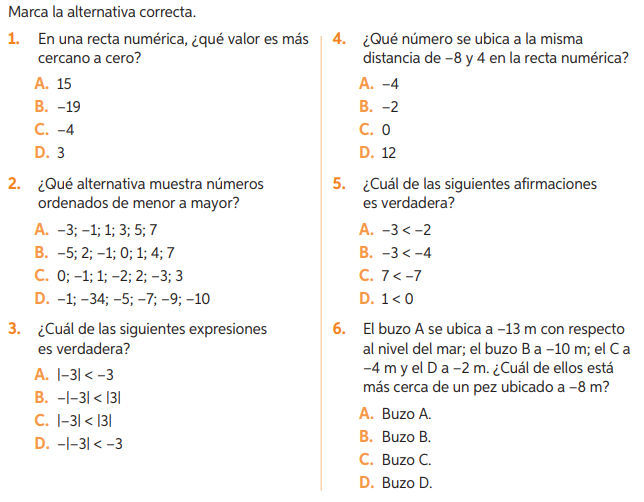 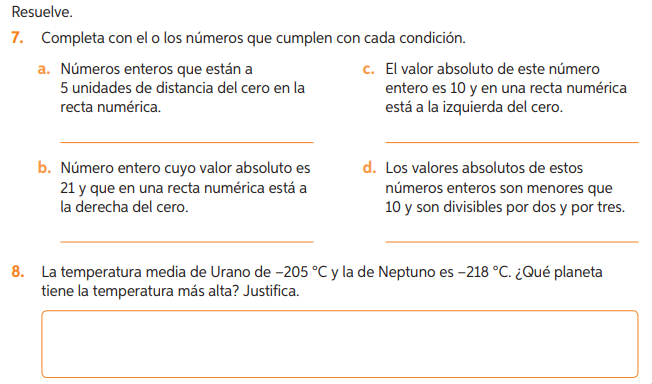 